XXVII - заседание  4-созыва		КАРАР                                 					РЕШЕНИЕ24ғинуар 2019й.     	№130			                         24января 2019 г.О секретариате двадцать седьмого заседания Совета сельского поселения Усть-Табасский сельсовет муниципального района Аскинский районРеспублики Башкортостан четвертого созываСовет сельского поселения Усть-Табасский сельсовет муниципального района  Аскинский район Республики Башкортостан четвертого созыва решил:избрать секретариат двадцать седьмого заседания Совета сельского поселения Усть-Табасский сельсоветмуниципального района  Аскинский район Республики Башкортостан четвертого созыва в следующем составе:Гильфанова З.Х. – депутат избирательного округа № 5.Председатель Совета сельского поселения Усть-Табасский сельсоветмуниципального района Аскинский районРеспублики Башкортостан 							Г.Я. ФаершинаБАШҠОРТОСТАН РЕСПУБЛИКАҺЫАСҠЫН  РАЙОНЫМУНИЦИПАЛЬ РАЙОНЫНЫҢТАБАҪКЫ−ТАМАҠАУЫЛ СОВЕТЫАУЫЛ  БИЛӘМӘҺЕСОВЕТЫ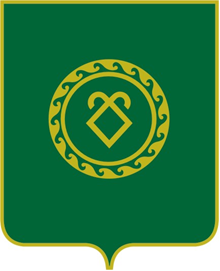 СОВЕТСЕЛЬСКОГО ПОСЕЛЕНИЯУСТЬ-ТАБАССКИЙ СЕЛЬСОВЕТМУНИЦИПАЛЬНОГО РАЙОНААСКИНСКИЙ РАЙОНРЕСПУБЛИКИ  БАШКОРТОСТАН